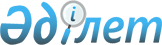 О внесении дополнений в постановление Правления Агентства Республики Казахстан по регулированию и надзору финансового рынка и финансовых организаций от 30 сентября 2005 года N 358 "Об утверждении Инструкции о нормативных значениях и методике расчетов пруденциальных нормативов для банков второго уровня"
					
			Утративший силу
			
			
		
					Постановление Правления Агентства Республики Казахстан по регулированию и надзору финансового рынка и финансовых организаций от 28 января 2009 года N 18. Зарегистрировано в Министерстве юстиции Республики Казахстан 23 февраля 2009 года N 5564. Утратило силу постановлением Правления Национального Банка Республики Казахстан от 30 мая 2016 года № 147

      Сноска. Утратило силу постановлением Правления Национального Банка РК от 30.05.2016 № 147 (вводится в действие по истечении десяти календарных дней после дня его первого официального опубликования).      В целях совершенствования нормативных правовых актов Правление Агентства Республики Казахстан по регулированию и надзору финансового рынка и финансовых организаций (далее - Агентство) ПОСТАНОВЛЯЕТ: 



      1. Внести в постановление Правления Агентства от 30 сентября 2005 года № 358 "Об утверждении Инструкции о нормативных значениях и методике расчетов пруденциальных нормативов для банков второго уровня" (зарегистрированное в Реестре государственной регистрации нормативных правовых актов под № 3924), с дополнениями и изменениями, внесенными постановлениями Правления Агентства от 26 ноября 2005 года № 409 "О внесении дополнений в постановление Правления Агентства Республики Казахстан по регулированию и надзору финансового рынка и финансовых организаций от 30 сентября 2005 года № 358 "Об утверждении Инструкции о нормативных значениях и методике расчетов пруденциальных нормативов для банков второго уровня" (зарегистрированным в Реестре государственной регистрации нормативных правовых актов под № 3989), от 27 мая 2006 года № 120 "О внесении дополнений и изменений в постановление Правления Агентства Республики Казахстан по регулированию и надзору финансового рынка и финансовых организаций от 30 сентября 2005 года № 358 "Об утверждении Инструкции о нормативных значениях и методике расчетов пруденциальных нормативов для банков второго уровня" (зарегистрированным в Реестре государственной регистрации нормативных правовых актов под № 4249), от 17 июня 2006 года № 135 "О внесении изменений в постановление Правления Агентства Республики Казахстан по регулированию и надзору финансового рынка и финансовых организаций от 30 сентября 2005 года № 358 "Об утверждении Инструкции о нормативных значениях и методике расчетов пруденциальных нормативов для банков второго уровня" (зарегистрированным в Реестре государственной регистрации нормативных правовых актов под № 4311), от 23 февраля 2007 года № 47 "О внесении изменений и дополнений в постановление Правления Агентства Республики Казахстан по регулированию и надзору финансового рынка и финансовых организаций от 30 сентября 2005 года № 358 "Об утверждении Инструкции о нормативных значениях и методике расчетов пруденциальных нормативов для банков второго уровня" (зарегистрированным в Реестре государственной регистрации нормативных правовых актов под № 4579), от 28 мая 2007 года № 149 "О внесении изменений и дополнений в постановление Правления Агентства Республики Казахстан по регулированию и надзору финансового рынка и финансовых организаций от 30 сентября 2005 года № 358 "Об утверждении Инструкции о нормативных значениях и методике расчетов пруденциальных нормативов для банков второго уровня" (зарегистрированным в Реестре государственной регистрации нормативных правовых актов под № 4785, опубликованным 15 августа 2007 года в газете "Юридическая газета" № 124 (1327)), от 27 августа 2007 года № 224 "О внесении изменений в постановление Правления Агентства Республики Казахстан по регулированию и надзору финансового рынка и финансовых организаций от 30 сентября 2005 года № 358 "Об утверждении Инструкции о нормативных значениях и методике расчетов пруденциальных нормативов для банков второго уровня" (зарегистрированным в Реестре государственной регистрации нормативных правовых актов под № 4955), от 24 октября 2007 года № 242 "О внесении изменений и дополнений в постановление Правления Агентства Республики Казахстан по регулированию и надзору финансового рынка и финансовых организаций от 30 сентября 2005 года № 358 "Об утверждении Инструкции о нормативных значениях и методике расчетов пруденциальных нормативов для банков второго уровня" (зарегистрированным в Реестре государственной регистрации нормативных правовых актов под № 5004), от 26 февраля 2008 года № 20 "О внесении дополнений и изменений в постановление Правления Агентства Республики Казахстан по регулированию и надзору финансового рынка и финансовых организаций от 30 сентября 2005 года № 358 "Об утверждении Инструкции о нормативных значениях и методике расчетов пруденциальных нормативов для банков второго уровня" (зарегистрированным в Реестре государственной регистрации нормативных правовых актов под № 5183), от 28 апреля 2008 года № 58 "О внесении дополнений и изменения в постановление Правления Агентства Республики Казахстан по регулированию и надзору финансового рынка и финансовых организаций от 30 сентября 2005 года № 358 "Об утверждении Инструкции о нормативных значениях и методике расчетов пруденциальных нормативов для банков второго уровня" (зарегистрированным в Реестре государственной регистрации нормативных правовых актов под № 5238), от 2 октября 2008 года № 146 "О внесении изменений и дополнений в постановление Правления Агентства Республики Казахстан по регулированию и надзору финансового рынка и финансовых организаций от 30 сентября 2005 года № 358 "Об утверждении Инструкции о нормативных значениях и методике расчетов пруденциальных нормативов для банков второго уровня" (зарегистрированным в Реестре государственной регистрации нормативных правовых актов под № 5368), от 29 декабря 2008 года № 233 "О внесении изменений и дополнений в постановление Правления Агентства Республики Казахстан по регулированию и надзору финансового рынка и финансовых организаций от 30 сентября 2005 года № 358 "Об утверждении Инструкции о нормативных значениях и методике расчетов пруденциальных нормативов для банков второго уровня" (зарегистрированным в Реестре государственной регистрации нормативных правовых актов под № 5520), следующие дополнения: 



      в Инструкции о нормативных значениях и методике расчетов пруденциальных нормативов для банков второго уровня, утвержденной указанным постановлением: 



      дополнить пунктом 15-1 следующего содержания: 



      "15-1. Для банка, акции которого приобретены Правительством Республики Казахстан либо национальным управляющим холдингом, в порядке, предусмотренном статьей 17-2 Закона Республики Казахстан от 31 августа 1995 года "О банках и банковской деятельности в Республике Казахстан", значение коэффициента достаточности собственного капитала банка: 



      к1 составляет не менее 0,05; 



      к2 составляет не менее 0,10."; 



      абзац первый пункта 18, пункты 26, 27, абзацы первые пунктов 28, 31 после слов "банковский холдинг" дополнить словами "либо банка, указанного в пункте 15-1 настоящей Инструкции". 



      2. Настоящее постановление вводится в действие по истечении четырнадцати дней со дня его государственной регистрации в Министерстве юстиции Республики Казахстан и распространяется на отношения, возникшие с 1 января 2009 года. 



      3. Департаменту надзора за банками (Бубеев М.С.): 



      1) совместно с Юридическим департаментом (Сарсенова Н.В.) принять меры к государственной регистрации настоящего постановления в Министерстве юстиции Республики Казахстан; 



      2) в десятидневный срок со дня государственной регистрации настоящего постановления в Министерстве юстиции Республики Казахстан довести его до сведения заинтересованных подразделений Агентства, Объединения юридических лиц "Ассоциация финансистов Казахстана". 



      4. Службе Председателя Агентства (Кенже А.А.) принять меры по опубликованию настоящего постановления в средствах массовой информации Республики Казахстан. 



      5. Контроль за исполнением настоящего постановления возложить на заместителя Председателя Кожахметова К.Б.       Председатель                               Е. Бахмутова 
					© 2012. РГП на ПХВ «Институт законодательства и правовой информации Республики Казахстан» Министерства юстиции Республики Казахстан
				